НАКАЗ 31.08.2023                                                                           	№ 22Про затвердження режиму роботи у 2023/2024 навчальному роціВідповідно до законів України «Про освіту», «Про повну загальну середню освіту», Санітарного регламенту для закладів загальної середньої освіти, затвердженого наказом Міністерства охорони здоров’я України від 25.09.2020 №2205, протокольного рішення за результатами селекторної наради під головуванням Заступника Керівника Офісу Президента України від 19.07.2021, Порядку ведення обліку дітей дошкільного, шкільного віку та учнів, затвердженого постановою Кабінету Міністрів України від 13.09.2017 №684, Положення про інституційну форму здобуття загальної середньої освіти, затвердженого наказом Міністерства освіти і науки України від 23.04.2019 №536, Положення про індивідуальну форму здобуття загальної середньої освіти, затвердженого наказом Міністерства освіти і науки України від 12.01.2016 № 8 (у редакції наказу МОН України від 10.07.2019 № 955), листа МОН України від 14.08.2023 №1/12038-23 «Про переліки навчальної літератури та навчальних програм, рекомендованих Міністерством освіти і науки України для використання в освітньому процесі закладів освіти у 2023/2024 навчальному році», Положення про дистанційну форму здобуття повної загальної середньої освіти, затвердженого наказом Міністерства освіти і науки України від 08.09.2020 № 1115, Положення про дистанційне навчання комунального закладу «Харківська гімназія  №120 Харківської міської ради», з метою створення належних і безпечних умов для організованого початку 2023/2024 навчального року в ХГ №120 та забезпечення рівного доступу дітей і учнів до якісної освіти, на підставі рішення педагогічної ради від 30.08.2023 року протокол №1НАКАЗУЮ:Затвердити режим роботи комунального закладу «Харківський гімназія  №120 Харківської міської ради» (додаток).Заступнику директора з навчально-виховної роботи САВЧЕНКО Світлані  ознайоми зі змістом наказу всіх учасників освітнього процесу.                                                                                                   До 01.09.2023        Контроль за виконанням даного наказу залишаю за собою.		Директор                                                       Інна КОЛІСНИКЗ наказом ознайомлені:31.08.2023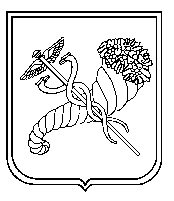 тел. (057) 725-13-62, 725-13-63  e-mail:kh.znz-120@ukr.net  Код ЄДРПОУ 24343242тел. (057) 725-13-62, 725-13-63  e-mail:kh.znz-120@ukr.net  Код ЄДРПОУ 24343242тел. (057) 725-13-62, 725-13-63  e-mail:kh.znz-120@ukr.net  Код ЄДРПОУ 24343242СвітланаСАВЧЕНКО 